У К Р А Ї Н А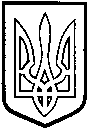 ТОМАШПІЛЬСЬКА РАЙОННА ДЕРЖАВНА АДМІНІСТРАЦІЯВІННИЦЬКОЇ  ОБЛАСТІР О З П О Р Я Д Ж Е Н Н Я10.01.2018                                     смт. Томашпіль                                             № 10Про графіки  щорічних відпусток керівництва, начальників управлінь, відділів, служб, завідувачів секторів, державного реєстратора речових прав на нерухоме майно, головних спеціалістів, провідного спеціаліста апарату та структурних підрозділів районної державної адміністрації на 2018 рікВідповідно до статті 6 Закону України «Про відпустки»:1. Затвердити такі, що додаються:1.1. Графік щорічних відпусток першого заступника голови, заступника голови та керівника апарату районної державної адміністрації на 2018 рік.1.2. Графік щорічних відпусток начальників відділів, головних спеціалістів та провідного спеціаліста апарату районної державної адміністрації на 2018 рік.1.3. Графік щорічних відпусток начальників управлінь, відділів, служб, головних спеціалістів, державного реєстратора речових прав на нерухоме майно та спеціаліста структурних підрозділів районної державної адміністрації на 2018 рік.2. Контроль за виконанням цього розпорядження покласти на керівника апарату районної державної адміністрації Калася В.І.Голова районної державної             адміністрації                                       	   		   О.Г. Закорченний       «Погоджено»                                           Голова профспілкового комітету _____________ Ю.Ю. СлободянюкБоднар В.І.2-14-45ЗАТВЕРДЖЕНОРозпорядження  голови  районної державної  адміністрації  10.01.2018 № 10Г Р А Ф І Кщорічних відпусток першого заступника голови, заступника голови та керівника апарату районної державної адміністрації на 2018 рікБандиш Н.І.	-     заступник голови районної державної адміністрації__________________________________ЗАТВЕРДЖЕНОРозпорядження  голови  районної державної  адміністрації  10.01.2018 № 10Г Р А Ф І Кщорічних відпусток начальників відділів, головних спеціалістів та провідного спеціаліста апарату районної державної адміністрації на 2018 рік__________________________________ЗАТВЕРДЖЕНОРозпорядження  голови  районної державної  адміністрації  10.01.2018 № 10Г Р А Ф І Кщорічних відпусток начальників управлінь, відділів, служб, головних спеціалістів, державного реєстратора речових прав на нерухоме майно структурних підрозділів районної державної адміністрації на 2018 рік__________________________________Прізвище, ініціалиНазва посадиНазва посадиЧервеньЧервеньЧервеньКалась В.І.-керівник апарату районної державної адміністраціїЛипеньЛипеньЛипеньСтавнійчук В.А.-перший заступник голови районної державної адміністраціїСерпеньКалась В.І.	   -       керівник апарату районної державної адміністрації    СерпеньКалась В.І.	   -       керівник апарату районної державної адміністрації    СерпеньКалась В.І.	   -       керівник апарату районної державної адміністрації    Бандиш Н.І.-     заступник голови районної державної адміністраціїЖовтеньЖовтеньЖовтеньКалась В.І.-керівник апарату районної державної адміністраціїПрізвище, ініціалиНазва посадиБерезеньБерезеньБоднар В.І.	-    начальник відділу управління персоналом апарату районної державної адміністрації Слободянюк Ю.Ю.   -начальник загального відділу апарату районної державної адміністраціїКвітеньКвітеньГольник Л.В.             -  головний спеціаліст загального відділу апарату районної державної адміністраціїТравеньТравеньПодолян І.О.              -начальник організаційного відділу апарату районної державної адміністраціїМедвецький П.Є.      -   головний спеціаліст - юрисконсульт апарату районної державної адміністраціїЧервеньЧервеньКвачук Л.А.               -Бурденюк О.В.	-   начальник відділу фінансового забезпечення – головний бухгалтер апарату районної державної адміністраціїпровідний спеціаліст відділу управління персоналом апарату районної державної адміністраціїКаляфіцька В.В.	-  головний спеціаліст відділу ведення Державного реєстру виборців апарату районної державної адміністраціїВістяк О.В.                -Кемінь С.Д.	-  головний спеціаліст загального відділу апарату районної державної адміністраціїголовний спеціаліст з мобілізаційної роботи апарату районної державної адміністраціїЛипеньЛипеньПодолян І.О.              -начальник організаційного відділу апарату районної державної адміністраціїМедвецький П.Є.      -головний спеціаліст - юрисконсульт апарату районної державної адміністраціїОдайник І.О.             -начальник відділу ведення Державного реєстру виборців апарату районної державної адміністраціїБоднар В.І.                -Дєдов В.О.	- начальник відділу управління персоналом апарату районної державної адміністраціїголовний спеціаліст відділу фінансового забезпеченняСлободянюк Ю.Ю.   -начальник загального відділу апарату районної державної адміністраціїЧудак О.О.                 -Кемінь С.Д.	- головний спеціаліст загального відділу апарату районної державної адміністраціїголовний спеціаліст з мобілізаційної роботи апарату районної державної адміністраціїСерпеньСерпеньКвачук Л.А.               -начальник відділу фінансового забезпечення – головний     бухгалтер апарату районної державної адміністраціїГольник  Л.В.            -головний спеціаліст загального відділу апарату районної державної адміністраціїВістяк О.В.                -головний спеціаліст загального відділу апарату районної державної адміністраціїЧудак О.О.                 -головний спеціаліст загального відділу апарату районної державної адміністраціїБурденюк О.В.          -провідний спеціаліст відділу управління персоналом апарату районної державної адміністраціїОбертун С.В.             -головний спеціаліст відділу фінансового забезпечення  апарату районної державної адміністраціїВересеньВересеньКвачук Л.А.               -начальник відділу фінансового забезпечення – головний бухгалтер апарату районної державної адміністраціїОбертун С.В.	-                   Жовтеньголовний спеціаліст відділу фінансового забезпечення апарату районної державної адміністраціїПрізвище, ініціалиНазва посадиСіченьСіченьСмоляк С.Й.              -  заступник начальника управління – начальник відділу організації виробництва і маркетингу продукції                     рослинництва, тваринництва та інженерно-технічного   забезпечення управлінні агропромислового розвитку районної державної адміністраціїКвітеньКвітеньПавлишин І.І.           -Кошельківська Л.Ф. -   Стоян І.М.                 -Жовтан Л.В.              -головний спеціаліст-юрисконсульт служби у справах                дітей районної державної адміністраціїзавідувач сектору державної реєстрації – державний реєстратор юридичних осіб-підприємців районної державної адміністраціїзавідувач сектору містобудування і архітектури районної державної адміністраціїголовний спеціаліст – адміністратор відділу надання адміністративних послуг управління економіки районної державної адміністраціїТравеньТравеньЯрош О.І.                  -Стоян І.М.	-Тіхомірова  Г.М.	-начальник служби у справах дітей районної державної адміністраціїзавідувач сектору містобудування і архітектури районної державної адміністраціїзавідувач сектору цивільного захисту, оборонної роботи та взаємодії з правоохоронними органами районної державної адміністраціїЖовтан В.А.             -начальник відділу надання адміністративних послуг управління економіки районної державної адміністрації ЧервеньЧервеньБойко В.В.                -начальник управління економіки районної державної адміністраціїОпаренюк О.І.          -  головний спеціаліст – адміністратор відділу надання адміністративних послуг управління економіки районної державної адміністраціїСікал О.В.	-Кушнір Т.Я.	-  Дорось О.М.	-  начальник відділу культури та туризму районної державної адміністраціїголовний спеціаліст відділу культури та туризму районної державної адміністраціїначальник фінансового управління районної державної адміністраціїЛипеньЛипеньСлободян Г.В.          -начальник відділу сім’ї, молоді та спорту районної державної адміністраціїВовкодав Л.В.           -начальник архівного відділу районної державної адміністраціїМордан А.А.             -заступник начальника управління – начальник відділу економічного розвитку, інфраструктури та житлово-комунального господарства управління економіки районної державної адміністраціїСікал О.В.                 -начальник відділу культури та туризму районної державної адміністраціїОпаренюк О.І.	-головний спеціаліст – адміністратор відділу надання адміністративних послуг управління економіки районної державної адміністраціїСавчук Р.А.               -державний реєстратор сектору державної реєстрації районної державної адміністраціїЖовтан Л.В.              -головний спеціаліст - адміністратор відділу надання адміністративних послуг управління економіки районної державної адміністраціїБалдинюк О.П.         -заступник начальника управління праці та соціального  захисту населення районної державної адміністраціїСтоян І.М.                 -завідувач сектору містобудування і архітектури районної державної адміністраціїСерпеньСерпеньСтоян І.М.                 -завідувач сектору містобудування, архітектури районної державної адміністраціїВовкодав Л.В.           -начальник архівного відділу районної державної адміністраціїЖовтан В.А.             -начальник відділу надання адміністративних послуг управління економіки районної державної адміністраціїБіжан О.М.                -головний спеціаліст служби у справах дітей районної державної адміністраціїПавлишин І.І.           -головний спеціаліст-юрисконсульт служби у справах дітей районної державної адміністраціїКошельківська Л.Ф.-завідувач сектору державної реєстрації – державний реєстратор юридичних осіб-підприємців районної державної адміністраціїМордан А.А.            -заступник начальника управління – начальник відділу економічного розвитку, інфраструктури та житлово-комунального господарства управління економіки районної державної адміністраціїПанковець Т.Й.       -  заступник начальника управління – начальник відділу адресних грошових допомог та компенсаційних виплат управління праці та соціального захисту населення районної державної адміністраціїКушнір Т.Я.              -Смоляк С.Й.             -     головний спеціаліст відділу культури та туризму районної державної адміністраціїзаступник начальника управління – начальник відділу організації виробництва і маркетингу продукції рослинництва, тваринництва та інженерно-технічного забезпечення управління агропромислового розвитку районної державної адміністраціїВересеньВересеньБойко В.В. .              -начальник управління економіки районної державної адміністраціїТіхомірова Г.М.       -завідувач сектору цивільного захисту, оборонної роботи та взаємодії з правоохоронними органами районної державної адміністраціїВипаріна В.Л.           -начальник управління агропромислового розвитку районної державної адміністраціїБіжан О.М.                -Дідик Т.В.                 -  головний спеціаліст служби у справах дітей районної державної адміністраціїначальник управління праці та соціального захисту населення районної державної адміністраціїЖовтеньЖовтеньОдайник І.О.             -начальник відділу ведення Державного реєстру виборців апарату районної державної адміністраціїСлободян Г.В.          -начальник відділу сім’ї, молоді та спорту районної державної адміністраціїЯрош О.І.                  -начальник служби у справах дітей районної державної адміністрації